Załącznik nr 3. Wzór dyplomu doktora habilitowanegoUNIWERSYTET PRZYRODNICZY WE WROCŁAWIU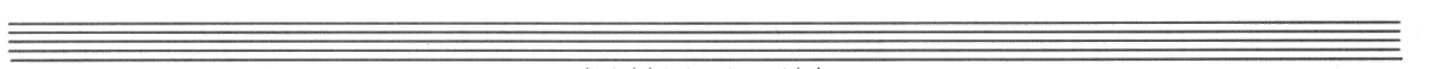  (nazwa jednostki organizacyjnej szkoły wyższej)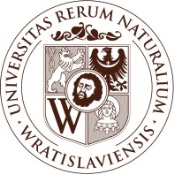 WYDANY W RZECZYPOSPOLITEJ POLSKIEJDYPLOM(imię lub imiona i nazwisko)urodzon  dnia   w na podstawie                                                      (określenie osiągnięcia naukowego)uzyskał  stopień naukowyDOKTORA HABILITOWANEGO                                                                           (określenie nazwy stopnia doktora habilitowanego ze wskazaniem dziedziny nauki oraz dyscypliny naukowej)nadany uchwałą Rady                                 (nazwa rady jednostki organizacyjnej szkoły wyższej) z dnia                                              (data podjęcia uchwały w sprawie nadania stopnia doktora habilitowanego)Recenzenci w postępowaniu habilitacyjnym:                                          (miejscowość, data)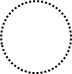           						                 Pieczęć                         urzędowa     podpis przewodniczącego komisji habilitacyjnej         (pieczęć imienna i podpis dziekana)         (pieczęć imienna i podpis rektora)Nr 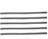 Dyplomy mają format A3 (297 x 420 mm).Dyplomy drukuje się na papierze akwarelowym ręcznie czerpanym, w kolorze jasnożółtobeżowym, o gramaturze 250-300 g/m2.Dyplomy są opatrzone godłem Uniwersytetu Przyrodniczego we Wrocławiu 
o wysokości 4 cm.Dyplomy drukowane są drukiem typograficznym w kolorach:1) w kolorze określonym dla Uniwersytetu Przyrodniczego we Wrocławiu w systemie identyfikacji wizualnej –wyrazy: „UNIWERSYTET PRZYRODNICZY WE WROCŁAWIU”, „DYPLOM” oraz „DOKTORA HABILITOWANEGO”;2) beżowym – dla linii wypełnienia danych;3) czarnym – dla pozostałego tekstu.Odpisy dyplomu i odpisy dyplomu przeznaczone do akt mają format A4 (210 x 297 mm).Odpisy dyplomu i odpisy dyplomu przeznaczone do akt drukuje się na papierze białym, kredowanym matowym, o gramaturze 115 g/m2.Druk oraz godło Uniwersytetu Przyrodniczego we Wrocławiu o wysokości 2,3 cm 
na odpisie i odpisie dyplomu przeznaczonym do akt wykonane są drukiem offsetowym w kolorze czarnym.Odpis i odpis przeznaczony do akt zawiera wszystkie elementy oryginału dyplomu.Na odpisie i odpisie przeznaczonym do akt pod nazwą dyplomu umieszcza się odpowiednio wyraz „ODPIS” albo wyrazy „ODPIS PRZEZNACZONY DO AKT”